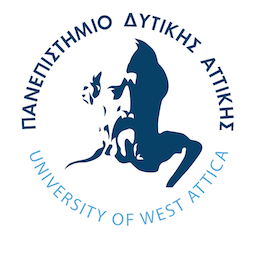 ΣΧΟΛΗ ΔΗΜΟΣΙΑΣ ΥΓΕΙΑΣΤΜΗΜΑ ΠΟΛΙΤΙΚΩΝ ΔΗΜΟΣΙΑΣ ΥΓΕΙΑΣμεταπτυχιακο προγραμμα σπουδωνΗγεσια καινοτομια & πολιτικεσ αξιασ στην ΥΓΕΙΑΈντυπο Παραπόνων και ΕνστάσεωνΦΟΡΜΑ ΥΠΟΒΟΛΗΣ ΠΑΡΑΠΟΝΩΝ ΠΜΣ «ΔΗΜΟΣΙΑ ΥΓΕΙΑ»ΤΟΥ ΤΜΗΜΑΤΟΣ ΠΟΛΙΤΙΚΩΝ ΔΗΜΟΣΙΑΣ ΥΓΕΙΑΣΤο ΠΜΣ «Ηγεσία Καινοτομία & Πολιτικές Αξίας στην Υγεία» του Τμήματος Πολιτικών Δημόσιας Υγείας, στην προσπάθειά του για συνεχή βελτίωση των προσφερόμενων υπηρεσιών, παρέχει τη δυνατότητα κατάθεσης τυχόν παραπόνων που άπτονται της ποιότητας των παρεχόμενων εκπαιδευτικών και διοικητικών υπηρεσιών και της εν γένει εξυπηρέτησης των φοιτητών/φοιτητριών. Ονοματεπώνυμο Φοιτητή/τριας : …………………………………………………………………………………......Αρ. Μητρώου: ……………………………………………………………………………………………………………........ Έτος εγγραφής φοιτητή /φοιτήτριας: …………………Ιδρυματικός λογαριασμός φοιτητή/φοιτήτριας: ………………………..........@uniwa.gr Περιγραφή του ζητήματοςΠαρακαλούμε διατυπώστε με συντομία και σαφήνεια το πρόβλημα που αντιμετωπίσατε ή το παράπονό σας σχετικά με τις προσφερόμενες υπηρεσίες (εκπαιδευτικές, διοικητικές κ.λπ.). …….....……………………………………………………………………………………………………………………………….....…………………………………………………………………………………………………………………………………….....……………………………………………………………………………………………………………………………………………….....……………………………………………………………………………………………………………………………………………….....……………………………………………………………………………………………………………………………………………….....……………………………………………………………………………………………………………………………………………….....……………………………………………………………………………………………………………………………………………….....……………………………………………………………………………………………………………………………………………….....………………………………………………………………………………………………Ενδεχόμενες προτάσεις διαχείρισης……………………………….....……………………………………………………………………………………………………………………………………………….....……………………………………………………………………………………………………………………………………………….....……………………………………………………………………………………………………………………………….....…………………………………………………………………………………………………………Ημ/νία υποβολής ………………………… Ο/Η ΑΙΤ……..…………………. Υπεύθυνος υλοποίησης (π.χ. Ακαδημαϊκός Σύμβουλος, Διευθυντής/ντρια ΠΜΣ, Πρόεδρος Τμήματος):Ημερομηνία υλοποίησης: Ο Φοιτητής / Η Φοιτήτρια ενημερώθηκεΔηλώνω υπεύθυνα ότι αποδέχομαι τον Κώδικα Δεοντολογίας του ΠΑ.Δ.Α.Δηλώνω ότι συναινώ ρητά και ανεπιφύλακτα στην επεξεργασία των προσωπικών μου δεδομένων για τον σκοπό της διαχείρισης του παρόντος αιτήματος.Κατανοώ ότι θα διασφαλιστεί η εμπιστευτικότητα της επικοινωνίας, όπως προβλέπεται στον Κανονισμό Ακαδημαϊκού Συμβούλου.ΔΙΑΧΕΙΡΙΣΗ ΠΑΡΑΠΟΝΟΥ (συμπληρώνεται από τον Υπεύθυνο Διαχείρισης)Αιτίες του προβλήματος:Ενέργειες Διαχείρισης του προβλήματος: